30.03.2020 r.Dla Artura, Fabiana i Szymona  – zaj. z p. GosiąSpróbuj odnaleźć pary zwierząt. Powodzenia!http://pisupisu.pl/przedszkole/odkrywamy-pary-zwierzat-6Dla Martyny, Adriana i Kornela  – zaj. z p. GosiąUłóż wyrazy w odpowiedniej kolejności tak, aby powstały zdania. Powodzenia!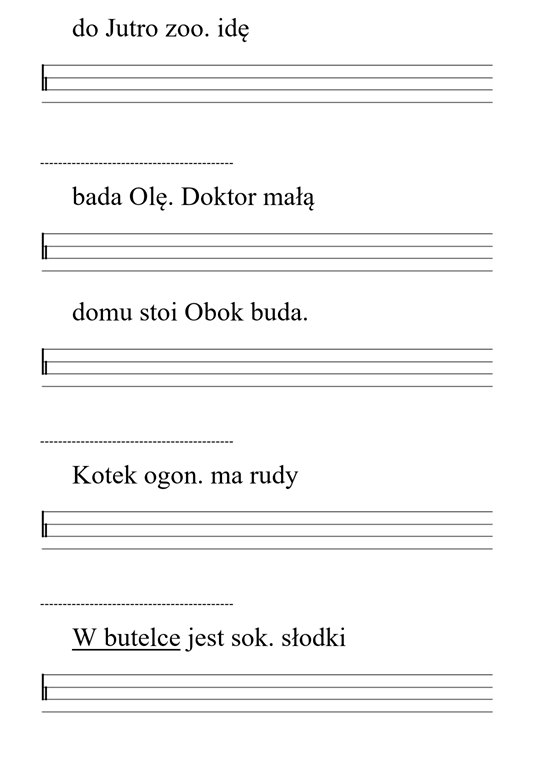 